บันทึกข้อความ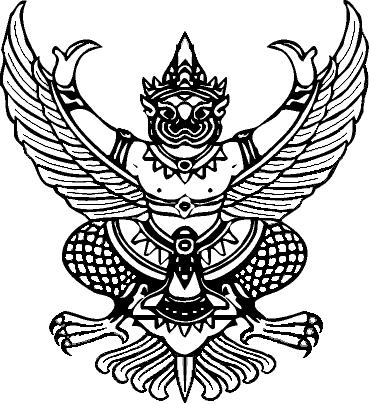 ส่วนราชการ     สาขาวิชา...........................................ที่		วันที่   .................................................เรื่อง     ขออนุมัติโครงการปรับปรุงหลักสูตรระดับบัณฑิตศึกษาเรียน     คณบดีบัณฑิตวิทยาลัย	ด้วยหลักสูตร.......................มหาบัณฑิต/ดุษฎีบัณฑิต  สาขาวิชา...............................  มีความประสงค์จะขอเสนอโครงการปรับปรุงหลักสูตรระดับบัณฑิตศึกษา  หลักสูตร..............................มหาบัณฑิต/ดุษฎีบัณฑิต  สาขาวิชา...........................................  (ฉบับปรับปรุง พ.ศ. ...........)  เพื่อให้เป็นไปตามเกณฑ์มาตรฐานหลักสูตรระดับบัณฑิตศึกษา พ.ศ. ๒๕๕๘	จึงเรียนมาเพื่อโปรดพิจารณาหากเห็นชอบได้โปรดลงนามในโครงการแนบท้าย	....................................................................	(...........................................................................)	อาจารย์ประจำหลักสูตร........................มหาบัณฑิต/ดุษฎีบัณฑิต	ประธานสาขาวิชา.......................................	อาจารย์ผู้รับผิดชอบโครงการขอเสนอโครงการปรับปรุงหลักสูตรระดับบัณฑิตศึกษาหลักสูตร………………….มหาบัณฑิต/ดุษฎีบัณฑิต  สาขาวิชา.....................................ประจำปีการศึกษา ......................บัณฑิตวิทยาลัย  มหาวิทยาลัยราชภัฏนครราชสีมา1.	ชื่อโครงการ	ปรับปรุงหลักสูตรระดับบัณฑิตศึกษา หลักสูตร........................มหาบัณฑิต/ดุษฎีบัณฑิต			สาขาวิชา.......................................2.	ความสอดคล้องกับ	2.1	ระบบและกลไกการส่งเสริมกิจกรรมนักศึกษา			กิจกรรมวิชาการที่ส่งเสริมคุณลักษณะบัณฑิตที่พึงประสงค์			กิจกรรมกีฬาหรือการส่งเสริมสุขภาพ 			กิจกรรมบำเพ็ญประโยชน์หรือรักษาสิ่งแวดล้อม			กิจกรรมเสริมสร้างคุณธรรมและจริยธรรม			กิจกรรมส่งเสริมศิลปะและวัฒนธรรม	2.2	พฤติกรรมด้านคุณธรรม จริยธรรม สำหรับนักศึกษาระดับบัณฑิตศึกษา			มีความเคารพครู อาจารย์ ผู้มีพระคุณ ตระหนักในคุณค่าของคุณธรรม มีน้ำใจเอื้อเฟื้อเผื่อแผ่ มีความเสียสละ และมีจิตสาธารณะ			มีความสามัคคี มีความซื่อสัตย์สุจริต มีวินัย เคารพกฎระเบียบ และข้อบังคับต่างๆ			มีความขยันหมั่นเพียร ใฝ่เรียนรู้เพื่อพัฒนาตนเอง และมีจรรยาบรรณในการวิจัย3.	สอดคล้องกับประเด็นยุทธศาสตร์ของมหาวิทยาลัยและบัณฑิตวิทยาลัย		การสร้างโอกาสทางการศึกษาเพื่อพัฒนาท้องถิ่น		การพัฒนาคุณภาพบัณฑิต		การเสริมสร้างความเข้มแข็งในการผลิตและพัฒนาครู และบุคลากรทางการศึกษา		การพัฒนาบัณฑิตวิทยาลัยสู่ความเป็นเลิศ		การเพิ่มความเข้มแข็งให้กับชุมชน		การพัฒนาระบบบริหารบัณฑิตวิทยาลัย4.	ผู้รับผิดชอบโครงการ	4.1หน่วยงานที่รับผิดชอบ	อาจารย์ประจำหลักสูตร..............................มหาบัณฑิต/ดุษฎีบัณฑิต		สาขาวิชา.................................................	4.2 ผู้รับผิดชอบ	........................................................	4.3 ผู้ประสานงาน	........................................................5.	หลักการและเหตุผล	................................................................................................................................................................................................................................................................................................................................................................................................................................................................................................................................................................................................................................................................................................................................................................................................................................................................................................................................................................................................................6.	วัตถุประสงค์	................................................................................................................................................................................................................................................................................................................................................................................................................................................................................................................................................................................................................................................................................................................7.	เป้าหมายของโครงการ	7.1	เชิงปริมาณ	7.1.1 ....................................................................................................................................................................................................................................................................................................................................	7.2	เชิงคุณภาพ	7.2.1 ....................................................................................................................................................................................................................................................................................................................................8.	วันเวลาและสถานที่ดำเนินกิจกรรม	......................................................................................................................................................................9.	งบประมาณในการดำเนินการ	ใช้งบประมาณดำเนินการจาก .................บัณฑิตวิทยาลัยจะเป็นผู้กำหนดให้............. โดยแยกเป็น- ค่าตอบแทนผู้ทรงคุณวุฒิภายนอก	จำนวน			บาท- ค่าวัสดุใช้สอย				จำนวน			บาทหมายเหตุ  ขอถัวเฉลี่ยจ่ายตามจริงทุกรายการ10.	ขั้นตอนการดำเนินงาน (PDCA) (สามารถปรับเปลี่ยนตามกำหนดการของสาขาวิชา)11.	ผลที่คาดว่าจะได้รับ	....................................................................................................................................................................................................................................................................................................................................12.	การติดตามและประเมินผลจัดทำสรุปรายงานผลการดำเนินงานและการประเมินผลโครงการต่อบัณฑิตวิทยาลัยเรียนเสนอคณบดีบัณฑิตวิทยาลัยเรียนเสนอคณบดีบัณฑิตวิทยาลัย……………………………………………………..(ดร. แวววลี  แววฉิมพลี)รองคณบดีบัณฑิตวิทยาลัยฝ่ายบริหารและกิจการนักศึกษา
กิจกรรม256425642564256425642564256425642564กิจกรรมม.ค.ก.พ.มี.ค.เม.ย.พ.ค.มิ.ย.ก.ค.ก.ย.ต.ค.1.  จัดทําโครงการปรับปรุงหลักสูตร และเสนอโครงการผ่านคณะกรรมการของคณะ และคณะกรรมการของบัณฑิตวิทยาลัย บัณฑิตวิทยาลัยส่งต่อให้สำนักส่งเสริมวิชาการฯ2.  จัดทำบันทึกข้อความขอเสนอรายชื่อเพื่อแต่งตั้งคณะกรรมการพัฒนาหลักสูตรต่อบัณฑิตวิทยาลัย (รายชื่อคณะกรรมการร่างหลักสูตร และรายชื่อคณะกรรมการวิพากษ์หลักสูตร)3.  คณะกรรมการร่างหลักสูตรดำเนินการเก็บข้อมูล และจัดทำ (ร่าง) หลักสูตร มคอ.2 (มคอ.1) 4.  คณะกรรมการร่างหลักสูตรจัดประชุมยกร่างหลักสูตร(วิพากษ์หลักสูตร ครั้งที่ 1)5.  คณะกรรมการร่างหลักสูตรจัดทำ (ร่าง) หลักสูตรโดยปรับปรุงตามที่ประชุมยกร่างหลักสูตร (วิพากษ์หลักสูตร ครั้งที่ 1)6.  จัดทำบันทึกข้อความขอความอนุเคราะห์คณบดีบัณฑิตวิทยาลัยลงนามในคำสั่งแต่งตั้งคณะกรรมการดำเนินการวิพากษ์หลักสูตร และหนังสือเชิญผู้ทรงคุณวุฒิ ภายนอก (ผู้แทนองค์กรวิชาชีพ) เข้าร่วมประชุมวิพากษ์หลักสูตร ครั้งที่ 27.  คณะกรรมการวิพากษ์หลักสูตรจัดประชุมวิพากษ์ครั้งที่ 28.  คณะกรรมการร่างหลักสูตรจัดทำ (ร่าง) หลักสูตรโดยปรับปรุงตามที่ประชุมวิพากษ์หลักสูตร ครั้งที่ 29.  นำเสนอ (ร่าง) หลักสูตรต่อคณะกรรมการบริหารวิชาการคณะ10.  นำเสนอ (ร่าง) หลักสูตรต่อคณะกรรมการประจำคณะและคณะกรรมการบริหารงานบัณฑิตวิทยาลัย11.  ส่ง สสว. ตรวจสอบ (ร่าง) หลักสูตร และ สสว. นำเสนอ (ร่าง) หลักสูตรต่อสภาวิชาการเพื่อให้ความเห็นชอบ12.  สสว. นำเสนอ (ร่าง) หลักสูตรต่อสภามหาวิทยาลัยเพื่ออนุมัติ13.  สสว. นำเสนอหลักสูตรต่อสำนักงานคณะกรรมการอุดมศึกษาเพื่อรับทราบ...................................................................(………………………………………………………….)อาจารย์ประจำหลักสูตร.................มหาบัณฑิต/ดุษฎีบัณฑิตประธานสาขาวิชา........................................อาจารย์ผู้รับผิดชอบโครงการผู้เสนอโครงการ...................................................................(ผู้ช่วยศาสตราจารย์ ดร. สมเกียรติ  ทานอก)คณบดีบัณฑิตวิทยาลัยผู้อนุมัติโครงการ